КАРТОТЕКА ПРИВЕТСТВИЙ(подготовительная группа)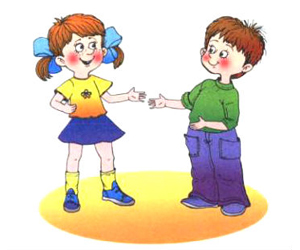 Ритуалы приветствияЦель: создания эмоционального настроя и мотивационной готовности к участию в работе, предоставление детям возможности поприветствовать друг друга с помощью невербальных и вербальных средств общения, создание доброжелательной, творческой, спокойную атмосферы в коллективе.«Здравствуй, волшебная комната»- Здравствуй, комната волшебная, волшебная комната, мы пришли за хорошим настроением, покоем расслаблением. Руки протягивают вперед, ладони вверх.«Букет»Вправо, влево повернись и в цветочек превратись.Собираемся в букеты: по два, по четыре, все вместе.Какой красивый, большой букет у нас получился. Кому бы вы хотели его подарить?«Башенка дружбы»Дети из кулачков строят башню дружбы.«Передай улыбку по кругу»-У меня хорошее настроение, и я хочу передать свою улыбку вам по кругу (психолог улыбается рядом стоящему ребенку, этот ребенок улыбается своему соседу и т.д.)«Мой друг»                                                                                                                                         - Доброе утро!                                                                                                                                                       Собрались все дети в круг
Я твой друг, и ты мои друг.
Крепко за руки возьмёмся
И друг другу улыбнёмся.Я улыбнусь вам, а вы улыбнитесь друг другу. Чтобы у нас весь день было хорошее настроение.«Давайте поздороваемся»Дети по сигналу хаотично двигаются по комнате и здороваются со всеми, кто встречается на их пути, здороваются определённым образом:Один хлопок- здороваются за руку,Два хлопка –здороваются плечиками,Три хлопка –здороваются спинками.«Бабочка – ледышка»                                                                                                                          По кругу из рук в руки передается мячик, который в зависимости от инструкции то ледышка, то бабочка, то горячая картошка.«Здравствуй, солнышко родное!»Все вместе в кругу:    Здравствуй, солнышко родное!   Здравствуй,небоголубое                        Здравствуй, матушка-земля!  Здравствуй, ты, и здравствуй, Я!«Милый друг»Колокольчик озорной,Ты ребят в кружок построй.Собрались ребята в кругСлева –друг  и справа – друг.Вместе за руки возьмёмсяИ друг другу улыбнёмся.«Дружба начинается с улыбки»Дети берутся за руки, смотрят соседу в глаза и молча улыбаются.Возьмёмся за руки ,друзья!Друг другу улыбнёмся.Мы пожелаем всем добраИ скажем: «Здравствуй, солнце!»«Солнечные лучики»Протянуть руки вперёд и соединить их в центре круга. Тихо постоять, пытаясь почувствовать себя тёплым солнечным лучиком.Мы все дружные ребята,Мы ребята – дошколята.Никого в беде не бросим,Не отнимем, а попросим.Никого не обижаем.Как заботиться – мы знаем.Пусть всем будет хорошоБудет радостно, светло!«Волшебный клубочек»Дети сидят по кругу. Психолог передаёт по кругу клубок ниток ребёнку, тот наматывает нить на палец и при этом говорит ласковое слово, доброе пожелание или ласково называет рядом сидящего ребёнка по имени  или ласково называет рядом сидящего ребёнка по имени или произносит «волшебное вежливое слово» и т.п. Затем передаёт клубок следующему ребёнку, пока не дойдет очередь до взрослого.«Круг радости»Добрый день, дорогие ребята! У меня сегодня прекрасное настроение и я хочу его передать всем вам. А поможет мне в этом –этот цветок.Я приглашаю всех встать в круг радости и сказать друг другу добрые пожелания, передавая из рук в руки «волшебный цветок».Желаю счастья и добраВсем детям с самого утра!(Дети передают друг другу цветок и произносят добрые пожелания). «Комплименты»Сидя в кругу, все берутся за руки. Глядя в глаза соседу ,надо сказать ему несколько добрых слов, за что- то похвалить. Принимающий комплимент кивает головой и говорит : «Спасибо, мне очень приятно!». Затем он произносит комплимент своему соседу.«Эстафета дружбы»Взяться за руки и передавать как эстафету рукопожатие .Начинает психолог: «Я передаю вам свою дружбу, и она идёт от меня к Маше, от Маши к Саше и т.д. и снова возвращается ко мне. Я чувствую, что дружбы стало больше, так как каждый из вас добавил частичку своей дружбы . Пусть же она вас не покидает и греет».«Назови имя друга»                                                                                                                      Улыбнитесь всем вокруг                                                                                                                                   И скорей вставайте в круг                                                                                                                            Мячик ты передавай,                                                                                                                                     Имя друга называй.«Доброе утро!»Придумано кем-то просто и мудроПри встрече здороваться: «Доброе утро!»Доброе утро солнцу и птицам.Доброе утро улыбчивым лицам.И каждый становится добрым, доверчивым.Пусть доброе утро длится до вечера!«Дружная семья»Я, ты, он, она-Вместе дружная семья.Руку дай соседу справа.Руку дай соседу слева.Я, ты, он, она-Вместе дружная семья.Улыбнись соседу справа,Улыбнись соседу слева.Обними соседа справа,Обними соседа слева.Ущипни соседа справа,Ущипни соседа слева.Педагог: Поднимаем правую руку над головой и гладим  по голове соседа справа, приговаривая:-Он такой хороший!-Я такой хороший!(гладим себя),Я лучше всех!«Доброе Животное»                                                                                                                      Участники встают в круг и берутся за руки. Психолог тихим голосом говорит: «Мы — одно большое доброе животное. Давайте послушаем, как оно дышит!» Все прислушиваются к своему дыханию, дыханию соседей. «А теперь послушаем вместе!» Вдох — все делают шаг вперед, выдох — шаг назад. «Так не только дышит животное, так же ровно бьется его большое доброе сердце. Стук — шаг вперед, стук — шаг назад и т. д.   «Приветствие с разным настроением»                                                                                                                                  Для проведения упражнения используется «кубик настроений»,на гранях которого расположены изображения смайликов с разным настроением. Ребёнок здоровается, стараясь передать то настроение, которое соответствует картинке.Психолог: Ребята, давайте поприветствуем друг друга с разным настроением. Поможет нам в этом «кубик настроений». Какое приветствие вызвало у вас приятные чувства?                                     Пожелание                                                                                                                                                          Все встают в круг, психолог пускает по кругу бубен.                                                                                               Ты катись, весёлый бубен, Быстро-быстро по рукам.                                                                                  У кого весёлый бубен,                                                                                                                                   Тот пожелание скажет нам.                                                                                                                         Дети  произносят друг другу пожелания. Можно упражнение  проводить под музыку.         Игра «Интервью»                                                                                                                                      Участники сидят полукругом, у ведущего микрофон. Произнося реплику, он одновременно передаёт микрофон партнёру справа. Тот должен передать его следующему игроку, ответив при этом на заданный ему вопрос. Например:-Какое у тебя настроение?-Хорошее.-Кого ты рад видеть сегодня? -Что ждёшь от сегодняшнего занятия? и т.д.«Улыбка»Приятно смотреть на человека, лицо которого украшает тёплая и доброжелательная улыбка. Давайте поприветствуем друг друга своими улыбками. Подарите свои улыбки соседу справа и слева.Упражнение «Язык фотографий»Психолог раскладывает на полу фотографии по какой-либо теме. Каждый ребёнок выбирает одну фотографию и коротко комментирует свой выбор. При этом он высказывает возникшие у него в связи с фотографией ассоциации, мысли, чувства и устанавливает их связь с темой занятия.Комментарий. Предложенные фотографии служат толчком к размышлению над темой встречи.                                                                                                                                                                «Здравствуй, солнышко!»                                                                                                Психолог: Сегодня возле детского сада я встретила солнышко, которое пришло к нам в гости. Но солнышко это не простое, а волшебное. Кто возьмет его в руки, тот станет самым ласковым и добрым ребенком в мире. Давайте проверим! (Передаем воздушный шарик - солнышко, говоря друг другу ласковое слово). Это правда, мы стали самыми добрыми и ласковыми.                                                                                                                     «Солнечные лучики»                                                                                                                                    Психолог: Ребята, вы сегодня такие славные, как красиво улыбаетесь, такие все веселые и красивые. Покажем всем, какие вы веселые? Солнышко проснулось и потянуло лучики. Покажите, как солнышко просыпается? (мимикой, жестами дети изображают солнце, улыбаются). Теплые лучики ласковое солнышко посылает к нам. Поднимем руки, они лучики – ласковые, добрые, нежные. Прикоснемся осторожно ручками-лучиками друг к другу, погладим и улыбнемся. От прикосновения солнечного лучика мы стали добрее, радостнее.                                                                                                                                     «Волшебная палочка»                                                                                                                               Психолог держит в руках “волшебную палочку” и приглашает детей:- Раз, два, три, четыре, пять.
Приглашаю всех играть.
Кто быстрее подойдет, тот быстрей секрет найдет.
Всем расскажет и покажет, объяснит и путь укажет
Во что дальше поиграть и кто будет начинать….Дети подходят, берутся рукой за “волшебную палочку” и такими же словами приглашают остальных детей к игре, пока не соберутся все желающие поиграть.«Хорошее настроение» (Звучит лёгкая приятная музыка).                                                             Сделайте глубокий вдох, выдох.                                                                                                           Вдохните здоровье, выдохните напряжение!                                                                                              Вдохните добро, выдохните неприятности!                                                                                        Вдохните уверенность, выдохните скованность и беспокойство!                                                                                           Нам легко и приятно. «Назови ласково своё имя»Сегодня такой чудесный день, у меня очень хорошее настроение. Чтобы оно было такое же чудесное у вас, давайте назовём ласково каждый своё имя.«Снежинка»                                                                                                                                               Дети передают по кругу большую снежинку и приветствуют друг друга, говорят друг другу ласковые слова.«Здравствуй»                                                                                                                                           Здравствуй солнце золотое (руки в стороны)Здравствуй небо голубое( руки вверх)Здравствуй вольный ветерок( качаем руками над головой)Здравствуй маленький дружок( мама обнимает своего ребеночка)Все проводится в кругу сидя или стоя в зависимости от занятия,«Здравствуйте! »Здравствуйте, ручки! Хлоп-хлоп-хлоп!Здравствуйте, ножки! Топ-топ-топ!Здравствуйте, щечки! Плюх-плюх-плюх!Пухленькие щечки? Плюх-плюх- плюх!Здравствуйте, глазки! Миг-миг-миг!Здравствуйте, губки! Чмок-чмок-чмок!Здравствуй, мой носик! Бип-бип-бип!Здравствуйте, детишки! Раз, два, три.Девченки и мальчишки, здраааавствуууйтеее)Здравствуй, друг! (здороваются за руку)Как ты тут? (похлопывают друг друга по плечу)Где ты был? (теребят друг друга за ушко)Я скучал! (складывают руки на груди в области сердца)Ты пришел! (разводят руки в сторону)Хорошо! (обнимаются)«Волшебный клубочек».Цель: развитие коммуникативных навыков, снятие внутреннего напряжения, установление контакта в группе.Психолог приглашает детей встать в круг.- Дорогие, ребята! Я хочу рассказать вам одну очень занятную историю про маленького паучка Витю. Она называется «Паутина». Паучок Витя прилетел на паутинке на ромашковую полянку. Там было солнечно и весело. Букашки и насекомые шумно и дружно играли. Витя решил познакомиться с этой весёлой компанией. Он достал клубок паутины и предложил поиграть, а заодно и познакомиться. И так весело перекидывая клубок, букашки знакомились и запутывались в паутине. А потом Витя свернул свой чудесный клубочек и продолжил играть вместе с шумной компанией.- Ребята, давайте и мы с вами поиграем и познакомимся. Смотрите, у меня есть чудесный клубочек. Его мне подарил паучок Витя. Сейчас у каждого из вас есть возможность сообщить нам своё имя и что – нибудь рассказать о себе. Может кто – нибудь захочет рассказать о своей любимой игрушке, о том что у него лучше всего получается, или о том, чем он любит заниматься. (Психолог берёт в руки клубок и начинает игру сам.)«Чудесный колокольчик».Цель: настроить детей на доброжелательный лад.В еловом лесу на очень высокой ели жила белочка по имени Маша. Она дружила с мышкой по имени Глаша, которая жила в норке у подножия ели. Каждый день они вместе собирали ягоды и грибы, лакомились ими, а потом весело играли до самого позднего вечера. Но однажды утром белочка не нашла в норке свою подругу. Белочка в волнении прыгала по веткам. С высоты она надеялась увидеть Глашу. Но мышка пропала! Маша расстроилась и даже собиралась уже заплакать, но тут увидела Глашу, весело бегущую по дорожке. Мышка рассказала белочке, что желая сделать своей подруге сюрприз, она рано утром собралась за ягодами. Прибежав в соседний лес, мышка стала собирать голубику, которую так любила Маша. Но заблудилась в чужом лесу. Глаша испугалась и стала звать на помощь. И вдруг она услышала мелодичный звон. Из-за высокой травы показался ёжик по имени Вася. Он держал в лапках маленький колокольчик. Вася рассказал, что с помощью этого колокольчика он играет вместе со своими друзьями и колокольчик не позволяет потеряться в высокой траве. Ёжик проводил Глашу до елового леса и подарил чудесный колокольчик. С тех пор белочка и мышка, весело звеня колокольчиком, часто ходили в гости в соседний лес к ёжику. Там они подружились с другими зверушками и весело играли в разные игры.Психолог:- Ребята, я вам тоже предлагаю поприветствовать друг друга необычным способом, при помощи колокольчика.Дети становятся в круг. Психолог подходит к одному из них, звонит в колокольчик и говорит приветственные слова: «Здравствуй, Лена! ». После этого колокольчик берёт Лена и идёт приветствовать другого ребёнка.Игра продолжается до тех пор, пока колокольчик не «пропоёт» приветствие каждому ребёнку.«Весёлые лилипундики».                                 Далеко – далеко, в стране Лилипундии жили маленькие человечки. Маленькие человечки были весёлыми и добрыми. Самым любимым делом их было собираться на площади и много болтать, веселиться, играть. Так проходили дни за днями. Лилипундия процветала, потому что там царил мир и доброта. Но однажды над волшебной страной пролетал злой колдун Пакость Пакостиевич. Он очень разозлился, увидев радость и мир в этой прекрасной стране. Ведь в стране, где правил злой колдун царили зло и ссоры. Подумав, он решил лишить любимого занятия человечков: он сделал их немыми! И вот, как всегда утром, лилипундики собрались на площади поболтать и поиграть, но, о ужас! Они не смогли вымолвить не словечка! Бедные человечки со слезами на глазах разбрелись домой. Закончились их шумные и весёлые игры. Закончился мир и процветание волшебной страны. Потому что лилипундики больше не дружили друг с другом, а всё больше сидели дома и грустно смотрели в окно. Даже солнышко загрустило и спряталось за тучку. Но в волшебной стране жил самый весёлый и находчивый лилипундик. И он кое-что придумал! Однажды утром лилипундиков разбудил звон колокола. Они сбрелись на площадь, утирая слёзы и вытирая носы. Находчивый человечек показал, что он придумал. Он начал приветствовать своих горожан разными частями тела. Он показывал на нос и все касались носиками, приветствуя друг друга. Показывал на щёчки и лилипундики здоровались щёчками. Показывал на пяточки и все приветствовали друг друга пяточками. И малышам так понравилось это изобретение, что они опять стали встречаться каждое утро и придумывать уже вместе новые весёлые игры и приветствия. И опять в их стране засветило солнышко и наступил мир. А злой колдун понял, что он не в силах навредить лилипундикам и улетел далеко- далеко. - Дорогие, ребята! Я вам предлагаю поиграть в волшебную игру лилипундиков. Сейчас мы с вами будем приветствовать друг друга необычным способом. Я называю часть тела, а вы касаетесь ею, и таким образом, приветствуете друг друга.- Носик к носику! (дети должны поздороваться носиками) .- Локоток к локотку!- Спинка к спинке! И т. д.«Солнышко»Солнышко, солнышко, в небе свети!(дети тянутся руками верх, встают на ноги)Яркие лучики нам протяни.(Вытягивают руки вперед ладошками вверх)Ручки мы вложим(разбиваются на пары, протягивают друг другу руки)В ладоши твои. Нас покружи, оторвав от земли.(Кружатся парами)Вместе с тобой мы пойдем на лужок(выстраиваются в цепочку, держа друг друга за руки)Там все мы встанем дружно в кружок(образовывают круг)С песнями водим мы хоровод.Солнышко снами по кругу идет.(Идут по кругу)Хлопают радостно наши ладошки,(хлопают в ладоши)Быстро шагают резвые ножки.(Идут быстрым шагом)Солнышко скрылось, ушло на покой(приседают, голову закрывают руками, потом руки под щечку)Мы же на место сядем с тобой(тихо, спокойно садятся на свои места)Что за чудо-чудеса:раз рука и два рука!Вот ладошка правая,вот ладошка левая.И скажу вам, не тая,Руки всем нужны, друзья!Сильные руки не бросятся в драку,Добрые руки погладят собаку.Умные руки умеют лепить.Чуткие руки умеют дружить!Станем рядышком, по кругу,Скажем "Здравствуйте! " друг другу.Нам здороваться ни лень:Всем "Привет! " и "Добрый день! ";Если каждый улыбнётся –Утро доброе начнётся.– ДОБРОЕ УТРО! «Страна настроений»Педагог -психолог:В стану настроений направляемся мы,Где будем смеяться, грустить, удивляться.С героями этой волшебной страныНа каждом занятии будем встречаться.Нас ждут приключения, сказки, игра,Задания разные нового друга.Ну что. Вы готовы? Тогда нам пора!Друг другу приветствия скажем по кругу.(дети передают по кругу приветствие.)Вот и мы и в волшебной стране.Собрались все дети в круг.Я — твой друг и ты — мой друг!Дружно за руки возьмёмсяИ друг другу улыбнёмся.Здравствуй,солнце золотое!
Здравствуй,небо голубое!
Здравствуй,вольный ветерок!
Здравствуй, маленький дубок!
Мы живём в одном краю-
Всех я вас приветствую!Здравствуй правая рука (вытягиваем правую руку вперед,)здравствуй левая рука, (вытягиваем левую руку вперед,)здравствуй друг (дать правую руку соседу справа,здравствуй друг (дать левую руку соседу слева)здравствуй, здравствуй дружный круг (держимся за руки все вместе)мы стоим рука в руке,вместе мы большая лента,можем маленькими быть (приседаем)можем мы большими быть (вырастаем на носочках)но один никто не будет (соединяемся в середине) .